Shadow Tracing Shadow tracing is a great way to get outside on a bright sunny day.All you need is:Your favourite toysPiece of paper Pencil Place your toy on a solid part of the ground, place your paper onto the solid ground where you can see your toy’s shadow (you might want to place a book underneath your paper to lean on), and begin tracing around the shadow. Once you have done this you can colour or paint your shadow. 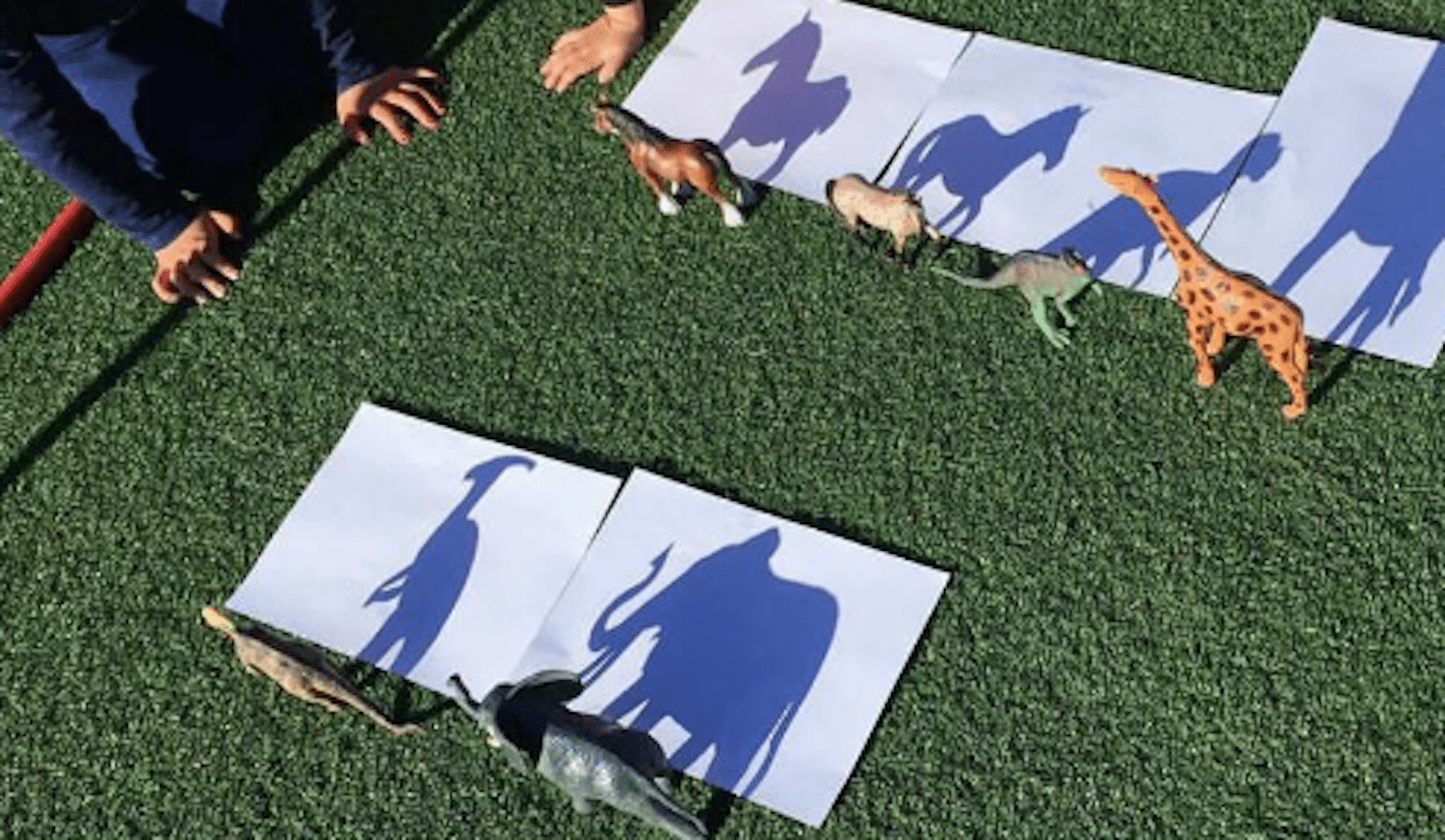 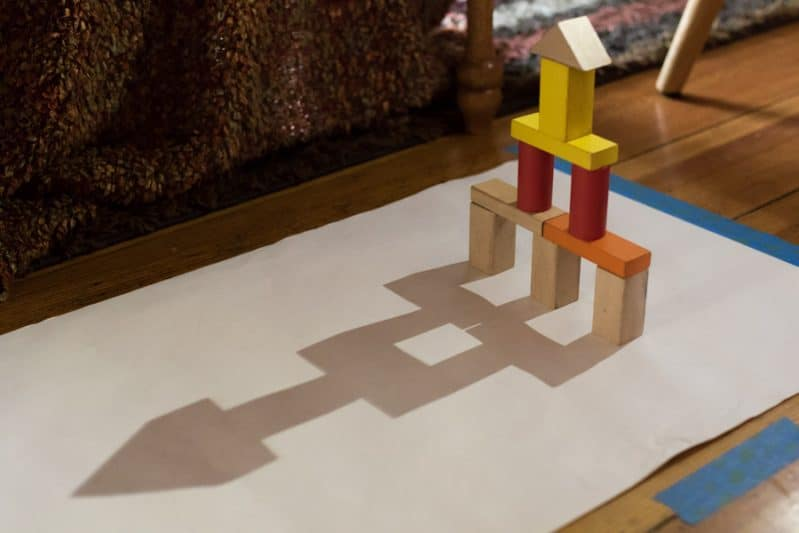 